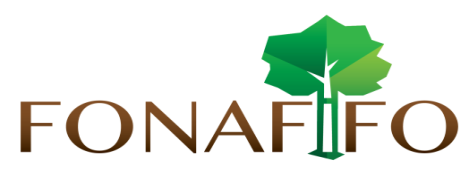 Fondo Nacional de Financiamiento  ForestalJunta DirectivaSesión N°04-2015 a celebrarse el martes 23 de junio de 2015, hora 09:00 a.m.AGENDA1.	Integración de Junta Directiva: bienvenida.2.	Lectura y aprobación de la agenda del día3.	Lectura y aprobación Acta N°3-20154.	Presentación documento de Seguimientos de Acuerdos de Junta Directiva 2014-20155.	Correspondencia: Oficio DFOE-SD-0877 de la Contraloría relacionado con el acuse de recibo de oficio DG-OF-083-2015 y sobre la solicitud de reunión. 6.	Presentación Ejecución Presupuestaria Fonafifo y Fideicomiso7.	Presentación de Estados Financieros del Fonafifo8.	Planificación del Plan Presupuesto 2016 (Considerandos Generales)9.	Presupuesto Extraordinario Fideicomiso 54410.	Determinación de las cuotas para el año 201511.	Recurso Administrativo del Ing. Gerardo Chinchilla Arias12.	Carta del Ing. Minor Arce Solano relacionada con la condición del regente forestal independiente y lo dispuesto en la sesión ordinaria del 13 de enero 2015 en el acuerdo sexto13.	Carta del señor Claudio Zamora14.	Correo solicitud de cita por parte de la señora Viviana Miranda ASIREA. 15.	Correo solicitud de audiencia, Ing. Raúl Solórzano y del Presidente Ing. Oscar Fonseca, para tratar el tema sobre el Puntaje para la asignación del beneficio de PSA y Decreto para el pago de PSA 2015.16.	Avances Estrategia REDD+ Costa Rica17.	Puntos varios        Expedientes llamados a audienciaB.	Programa Encadenamientos ProductivosC.	Ampliación de plazo para recepción de presolicitudes de reforestación y sistemas agroforestales 2015